Régi típusú férfi kerékpár. A hátsó tengely szorul, a fék nem működik. Üzemképessé tehető.Becsérték: 3.000,- forint.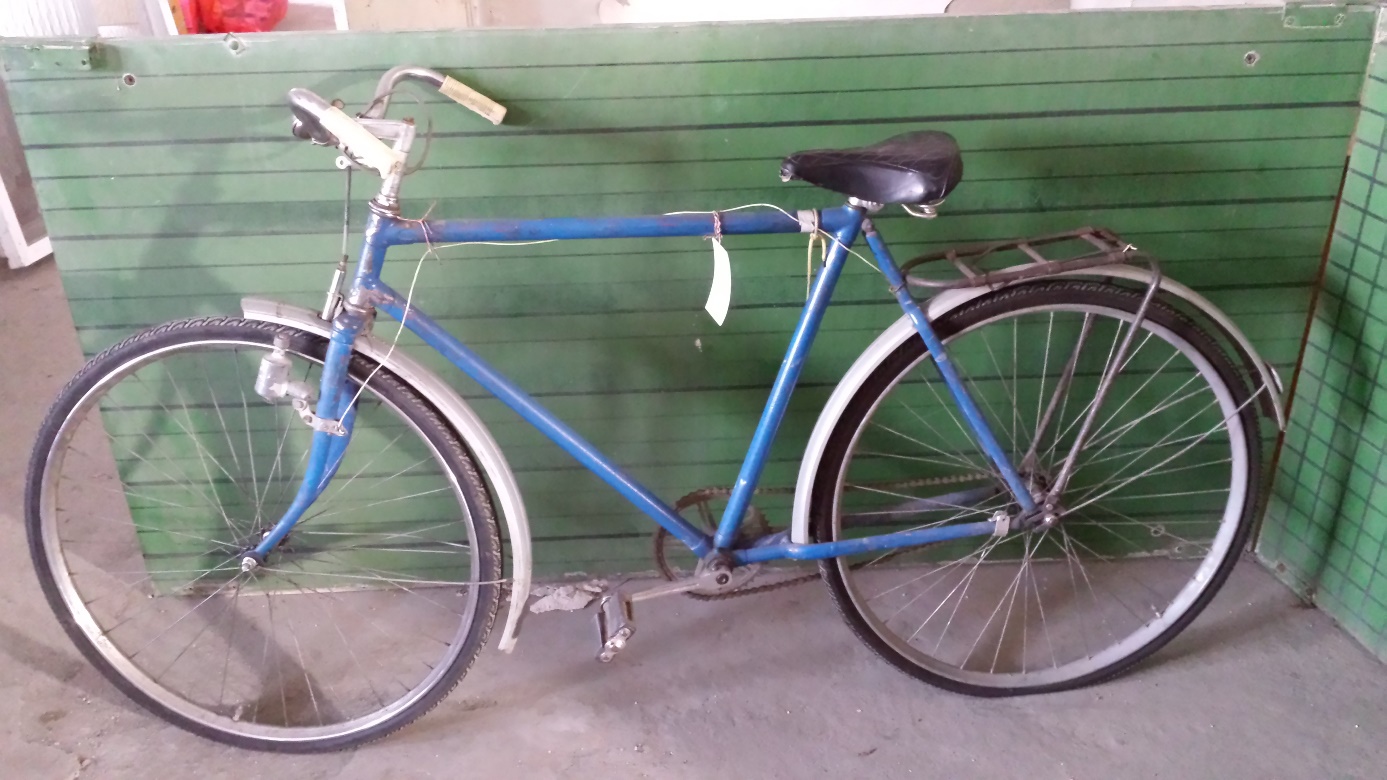 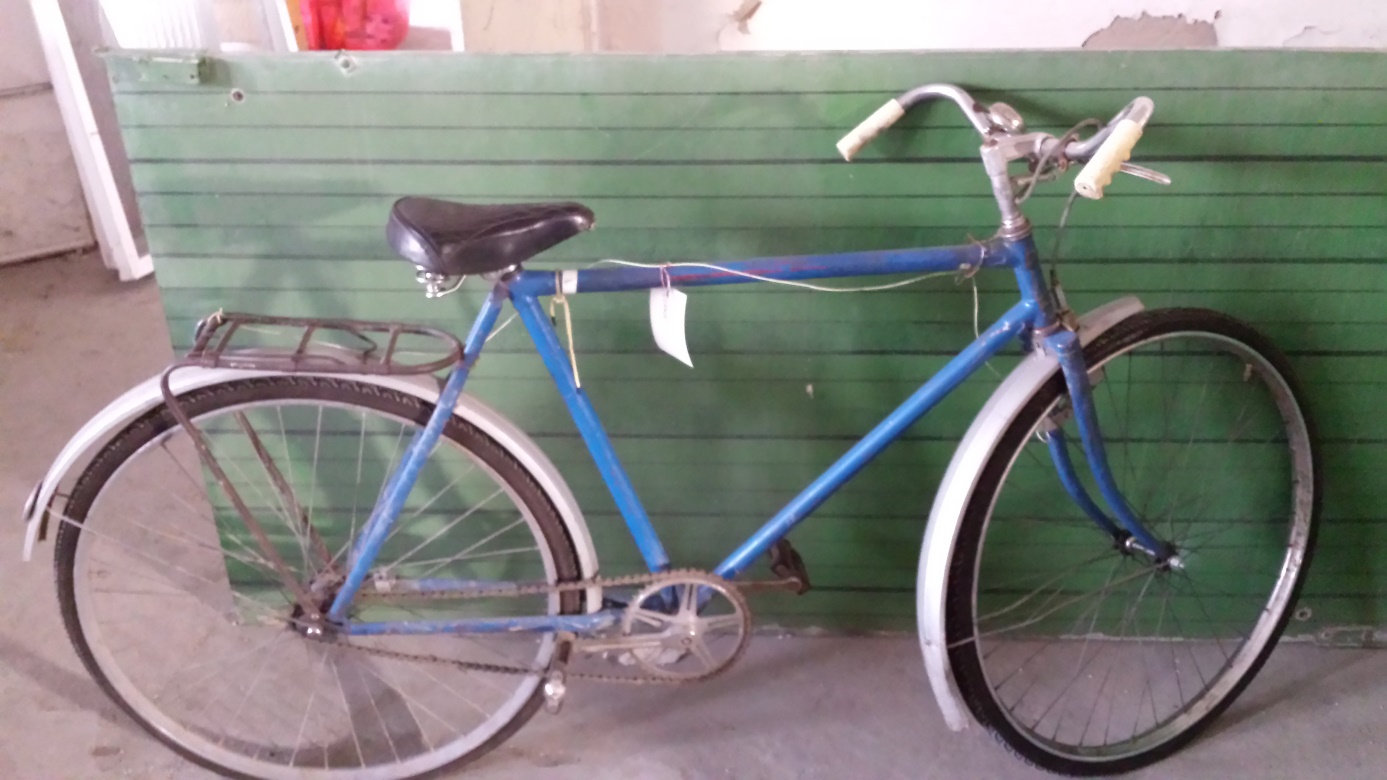 